О внесении изменений в постановление администрации Долгоостровского сельского поселения Батыревского района от 25.10.2012 г №39.1 «Об утверждении Порядка применения представителемнанимателя (работодателем) взысканий к муниципальным служащим администрации Долгоостровского сельского поселения Батыревского района Чувашской Республики»Рассмотрев протест прокуратуры Батыревского района от 07.02.2022 г. №03-01/Прдп53-22-20970004 на постановление от 25.10.2012 №39.1 «Об утверждении Порядка применения  представителем нанимателя (работодателем) взысканий к муниципальным служащим  администрации Долгоостровского сельского поселения  Батыревского района Чувашской Республики» предусмотренный статьей 27.1 Федерального закона № 25-ФЗ от 2 марта 2007 года «О муниципальной службе в Российской Федерации», с целью приведения муниципального правового акта в соответствие с требованиями ст. 27.1 Федерального закона от 2 марта 2007 г. № 25-ФЗ «О муниципальной службе в Российской Федерации» и руководствуясь Уставом Долгоостровского сельское поселение, администрация  Долгоостровского сельского поселения Батыревского  района Чувашской Республики                                            ПОСТАНОВЛЯЕТ:Внести в постановление администрации Долгоостровского сельского поселения Батыревского района от 25.10.2012 г №39.1 «Об утверждении Порядка применения представителем нанимателя (работодателем) взысканий к муниципальным служащим администрации Долгоостровского сельского поселения Батыревского района» (с изменениями от 01.03.2013 г №8, 18.03.2019 №11, от 04.06.2020 №19.1) следующие изменения:1. Дополнить пунктом 8 следующего содержания:«8. Сведения о применении к муниципальному служащему взыскания в виде увольнения в связи с утратой доверия включаются администрацией Долгоостровского сельского поселения в реестр лиц, уволенных в связи с утратой доверия, предусмотренный статьей 15 Федерального закона от 25 декабря 2008 года N 273-ФЗ "О противодействии коррупции".   2. Настоящее постановление вступает в силу после официального опубликования.  Глава Долгоостровского                                                                                                           сельского поселения                                                            Ф.А.Алиуллов                                   ЧĂВАШ РЕСПУБЛИКИПАТАРЬЕЛ  РАЙОНĚ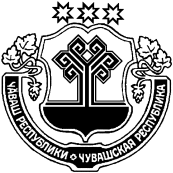 ЧУВАШСКАЯ РЕСПУБЛИКАБАТЫРЕВСКИЙ РАЙОНЫХРА СЫРМИ  ЯЛ   ПОСЕЛЕНИЙĚН АДМИНИСТРАЦИЙĔЙЫШĂНУ28.02.2022 г. № 11Ыхра  Сырми  ялеАДМИНИСТРАЦИЯДОЛГООСТРОВСКОГО СЕЛЬСКОГО  ПОСЕЛЕНИЯПОСТАНОВЛЕНИЕ28.02.2022г. № 11 дер. Долгий Остров